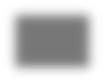 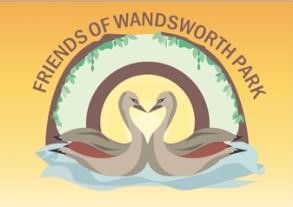 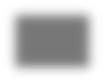 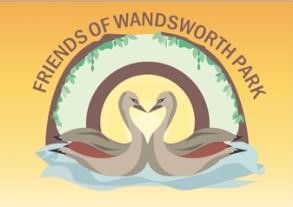 Vision:  For Wandsworth Park to be a welcoming, green and vibrant space for all.  To help achieve this vision Friends of Wandsworth Park would work towards ensuring: colourful, well maintained plants (trees, shrubs and flowers) a thriving, healthy ecology and biodiversity  that we address the impact of pollution and climate change e.g. via planting, a strong environmental policy  the development of a hub for community engagement and use e.g. education, information sharing improved facilities for users of the park e.g.  improved and accessible toilets (see Changing Places guidelines), drinking fountain, telescope, a pond and improved play equipment improved sports facilities  well organised, inclusive community events for local user groups e.g. dog walkers, families, sports groups  improved community engagement and feedback with all stakeholders including: neighbours  dog walkers cyclists park users  resident associations  Putt in the Park Enable iDverde Prospect Quay Residents’ Association sports groups  The values and approaches underpinning the work of Friends of Wandsworth Park are to be: open and transparent 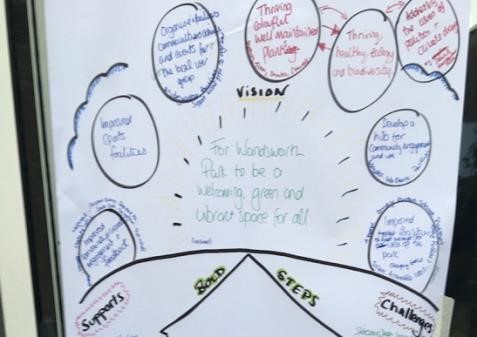 community focused receptive democratic developmental accountable to all Friends of Wandsworth Park and the wider community well managed in our activities Ideas for action shared at the FoWP AGM 2019. 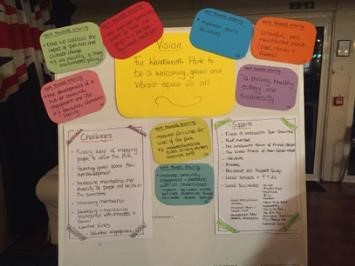 The 2019 FoWP AGM was hosted on the 3rd September.   During the evening the vision and work streams drafted above were shared with the members present. Members were asked to comment on the vision and work themes.  No changes were suggested.   People were then invited to help shape the work of the Friends by sharing their ideas under each of the work steams.  A real buzz was created with people really welcoming the opportunity to share their ideas. The table below details the ideas recorded.  We are keen to ensure people’s ideas are reviewed and acted on wherever possible.To ensure this these notes ALSO includes notes from the FoWP committee meeting in February 2020 where members reviewed the ideas and agreed action for 2020.Supports Challenges  Friends of Wandsworth Park Committee Friends of Wandsworth Park members  The Wandsworth Forum of Friends Groups  The London Friends of Green Spaces Network (LFGN) idverde Green Space Development Team Enable (or the new management) Residents Association Prospect Quay Local Schools and their Parent Teacher Associations - 	Local businesses: Co-op Mindful Chef Waitrose B & Q Homebase Context MBNA River Boat Waterstones  Putt in the Park Hop Pole Pub Hurlingham Yacht Club TiCL Media Ltd (TiCL) The Wetlands Centre The Royal Horticultural Society Chiswick House and Garden Trust Metropolitan Public Gardens Association (MPGA) Finding ways of engaging people to value the park Protecting green space from overdevelopment  Increasing the membership and diversity of people and skills on the committee to plan and ensure sustainability Increasing membership Dealing with local planning issues Developing and maintaining relationships with contractors and the Council Limited funds  Volunteer engagement for events  Work SteamTo achieve the vision, we will work to ensure: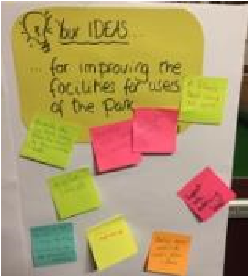 Ideas from Friends ofWandsworth Park membersColourful, well maintained plants (trees, shrubs and flowers)Local schools adopt plants/trees A wild flower meadow like the one in Fulham Palace Please do something with the dark border at the west end of the park.  Currently so dull! Action for 2020Enable have planted shrubs, Hydrangeas, in the border at the west end of the park.  These will flower in Spring and SummerFoWP have planted Daffodils iDverde will be planting Snow Drops which will flower in 2021 The CRC volunteers are in the part every week so some extra help is available Could we create a ‘wilder’ planting scheme just within the Putt in the Park fence at the far east corner of the park? There is some space there with little planting.  Lucy Hart, Head Gardner at Fulham Palace may be happy to advise usAt this point we don’t feel we have the capacity to launch ‘Adopt a Tree’ idea.  We are keen to ensure children are welcomed and engaged with the park and aim to host at least one event per year.  We did discuss some ideas:e.g. seasonal walks for groups of children, photo competitions with seasonal exhibitions, link activities with the tree App. Would schools be interested in having planting areas for their children to look after?  Action: We thought it would be a good idea to ask the local schools for their ideas as we need to be realistic in terms of their time and ours.  A thriving, healthy, ecology and biodiversityA wild flower area Preserve the trees.  Make sure they have Tree Preservation Orders (TPOs).  Mature trees are a huge asset! The biodiversity walk was fascinating! This should be repeated and perhaps better advertised Signage re: the barges in the Thames seen from the park More gardens and bedding for people to relax and enjoy Bird feeders in a quiet section A Bee Hotel for solitary Bees A wild flower area Action for 2020Telescope to be placed in the River Terrace so people can observe the birds on the barges and the Thames.Information boards are being designedFurther develop the River Terrace as a peaceful place to enjoy the planting and the riverCreate some Bug Hotels in the River Terrace – talk to Fiona about thisAddress the impact of pollution and climate changeMore pollution friendly planting Develop a ‘green barrier’ along the railings on Putney Bridge Road to adsorb pollution  Plant along the Putney Bridge road border Hedges along Putney Bridge road border Planting along the roadside to absorb pollution More planting for Bees – wild life generally.  Wild flower area? Drought tolerant planting More plants that attract Bees and Birds Action for 2020Ian Mitchell from Enable has proposed planting hedging along the fence at Putney ridge Road.  Action: Pursue thisThe development of a hub for community engagement and use e.g. education, information sharingMaildrop information about FoWP Residents association should be engaged with street by street Info leaflets in Putt in the Park Street by street door knocking to let people know about the park, the benefits, what goes on and the FoWP membership! Meet and greet information stand in the park once a month? Social media, articles, Instagram, Twitter, FacebookAction for 2020FoWP stand in the park once a month on a Saturday or Sunday from May – SeptemberPostcards to be created and give at FoWP stand, to hand out, maybe door drop in local streets and make available at Putt in the ParkNew FoWP notice board is being commissionedImproved facilities for users of the parkPainted cycle lanes (very obvious) Cycle lanes Re-route cyclists  Re-route cyclists away from the riverside path to the middle path Along with the ‘No Cycling’ signs give the fine – currently the ‘No Penalty’ offense Laws need to be enforced Display boards about the park’s flora and faunaA wooden fitness trailAction for 2020Investigate wooden/or wood look exercise equipment for the Park.  Consider this being places near the Tennis Courts Improved sports facilitiesIndividual wooden exercise sites e.g. monkey bars etc. Outdoor gym Establish a football league New activities e.g. Drone flying A Softball League Youth sports teams Repair the dangerous pot holes in the Football and Cricket pitches.  Agreed Action for 2020Ask Council/Enable for a fixed time for FoWP to use the sports pitches.  We could then advertise this time for local people to us andWe could host occasional community matches e.g. softballWell organised, inclusive community events for local user groupsDrum up more members for FoWP by opening the next Riverside Terrace party to all.  Advertise widely with flyers and posters  Pam Islip give a talk about Swifts and Swallows Host litter picking days  A permanent `treasure hunt’, with a nature theme, for children with wipe clean boards that could be collected from Putt in the ParkAction for 2020The Treasure Hunt is a little ambitious. We agreed to add questions to the information boards to engage people.Swift talk took place on 25th FebGroups of young people doing Duke of Edinburgh helping with litter pickingImproved community engagement and feedback with all stakeholdersDevelop the newsletter and social media Anything to use the river more – a platform notice board, bird illustrations  Hold Wandsworth Council to account – advocate Any point is having dog poo bag dispensers?Try some more popular eventsAction for 2020Newsletter is being sent monthlyNotice boards, with bird illustrations are being designedDog poo bags dispenser’s idea should be researchedStall in Putney Exchange promoting FoWPFoWP Action Plan for 2020FoWP Action Plan for 2020FoWP Action Plan for 2020This action plan was drafted in Feb 2020.  The aim is to plot the main activities of the year and ensure clear delegation of tasks.   To ensure we report on all activity at the 2020 AGM this plan should be updated throughout the year.PLEASE note that whilst some additional events will be planned the Annual Plan has been created to ensure a flow of activities and avoid ‘overload’.This action plan was drafted in Feb 2020.  The aim is to plot the main activities of the year and ensure clear delegation of tasks.   To ensure we report on all activity at the 2020 AGM this plan should be updated throughout the year.PLEASE note that whilst some additional events will be planned the Annual Plan has been created to ensure a flow of activities and avoid ‘overload’.This action plan was drafted in Feb 2020.  The aim is to plot the main activities of the year and ensure clear delegation of tasks.   To ensure we report on all activity at the 2020 AGM this plan should be updated throughout the year.PLEASE note that whilst some additional events will be planned the Annual Plan has been created to ensure a flow of activities and avoid ‘overload’.Month ActivityLead personJanuaryTues 14th - FoWP Committee Meeting.PatFebruary Tues 25th - Swallow Talk.Tues 28th - FoWP Annual PlanningTues 25th - Gardening Group. FionaFiona/SueMarchTues 10th - Gardening Group. Tues 10th - FoWP Committee Meeting.Fiona/SuePatApril Sat 28th - Massaria Tree Talk.      (Sally to invite Fleur Anderson MP)FoWP Committee MeetingNew FoWP notice boardPatMay16th – 24th - Urban Tree Festival and Chelsea Fringe.  Weekend FoWP Info Stand in the park on one Sat or SunFoWP Committee MeetingJuneSun 7th - ‘Cat’s Grin’ Theatre in the ParkSun 28th – Square Dance FoWP Committee MeetingPatPatJulyWeekend: FoWP Stand in the ParkBat WalkFoWP Committee MeetingSue BAugustWeekend FoWP Info Stand in the park on one Sat or SunSeptember Sat 5th – Big River Race PLUS FoWP Tea Party and unveiling on the Telescope!Bat WalkAGMFoWP Committee MeetingSue BOctober FoWP Committee MeetingNovember Tree Walk – plus planting and wishes FoWP Committee MeetingDecember Christmas Party